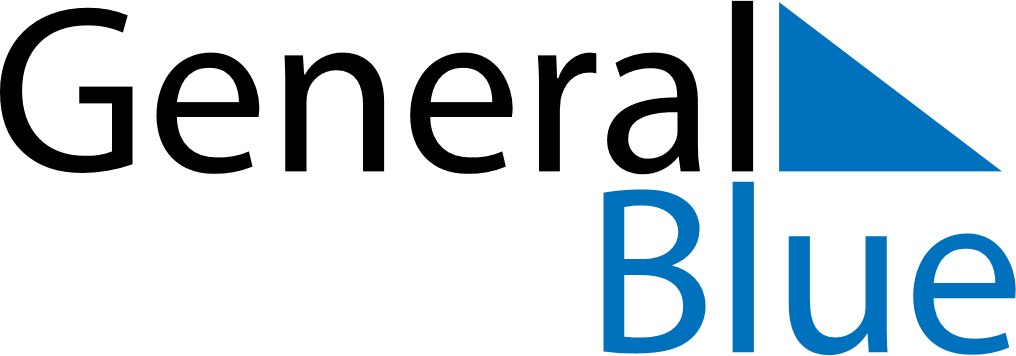 Daily Planner May 29, 2022 - June 4, 2022Daily Planner May 29, 2022 - June 4, 2022Daily Planner May 29, 2022 - June 4, 2022Daily Planner May 29, 2022 - June 4, 2022Daily Planner May 29, 2022 - June 4, 2022Daily Planner May 29, 2022 - June 4, 2022Daily Planner May 29, 2022 - June 4, 2022Daily Planner SundayMay 29MondayMay 30TuesdayMay 31WednesdayJun 01ThursdayJun 02 FridayJun 03 SaturdayJun 04MorningAfternoonEvening